Landes-Schützenverband für Niederösterreich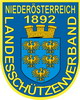 LSpL-Gewehr Rahberger Wolfgang Wötzling 17 3233 Kilb Telefon0664 4625066 rahberger.wolfgang@aon.at  lspl-lgkk@lsvnoe.atA U S S C H R E I B U N G  2019-2020Landesliga & Landescup - LuftgewehrTERMINE	1. Runde	Sa. 05. 10. 2019   	Königstetten  	Johann Gruber Promenade 39-47und ORTE:	2. Runde 	Sa. 16. 11. 2019   	Amstetten     	Eggersdorferstraße 23a3. Runde 	Sa. 07. 12. 2019   	Seitenstetten    	St. Veit 5		Sa. 30. 11. 2019	Mank 	Länderkampf		So. 01. 12. 2019	Mank 	Länderkampf 4. Runde 	Sa. 18. 01. 2020   	Stössing    	Hinter der Feuerwehr		So. 19. 01. 2020	Bärnbach   Länderkampf	5. Runde 	Sa. 22. 02. 2020   	Klosterneuburg	   In der Au 3  +  Cup-FinaleZEITEN:	1. - 4. Runde 	Beginn  10.00 Uhr  Nennschluß 14.00 Uhr, bzw. Vorabend ab 17.00 Uhr.      5. Runde 	Beginn  09.00 Uhr  Nennschluß 12.00 Uhr.PROGRAMME:  	20 Schuss stehend frei – 15 min  Vorb./Probe + 25 min. Wertung  			40 Schuss stehend frei – 15 min  Vorb./Probe + 50 min. Wertung  			60 Schuss stehend frei – 15 min  Vorb./Probe + 65 min. Wertung 			40 Schuss stehend aufgelegt – 15 min  Vorb./Probe + 50 min. Wertung.EINZEL:	 Klassen lt. ÖSchO, welche die jeweilige LG Disziplin schießen dürfen! MANNSCHAFTEN: 	1. und 2. Landesliga siehe: „2019-20_LL-LG_Ausschreibung“!		Für die Mannschaften zählen die ersten 40 Schuss bei 60 Schuss Serien.		1. und 2. Landesliga Auflage siehe: „2019-20_LL-LG-Auflage_Ausschreibung“!NENNUNG:	Bei jeder Runde persönlich am Schießstand.NENNGELD:  Einzelschützen und Mannschaften einmalig   € 15,--   (Jd2 und Jgs  €  8,--)		 	beim Veranstalter ist das Standgeld   €   3,--   je Runde extra zu bezahlen.WERTUNG:	Zehntelringwertung in allen Klassen. Es zählt die Summe der 4 (vier) besten Ergebnisse. 	Bei Gleichstand zählt das bessere Streichresultat.  Die Ergebnisliste wird nach jeder Runde neu erstellt. SIEGERPREISE - Einzel:   	1  Preis bei 3 Teilnehmer,  2 bei 4 Teilnehmer und  3 ab 5 Teilnehmer.	    - Mannschaften:	Für die Siegermannschaften je 1 Preis.Alle Runden dürfen nur an den angeführten Terminen und Zeiten geschossen werden!!! Teilnahmeberechtigt sind alle Schützen der o.a. Klassen mit gültiger Jahresmarke am Schützenpass.Beim Bewerb „Stehend Aufgelegt“ sind Sportschuhe und Trainingshosen vorgeschrieben,eine Schießjacke oder Trainingsjacke darf getragen werden.Für alle nicht angeführten Details gelten die ISSF Regeln, die ÖSCHO und die NÖLSCHOKilb, 30. Juni 2019 						LSpL-Gewehr  Rahberger Wolfgang